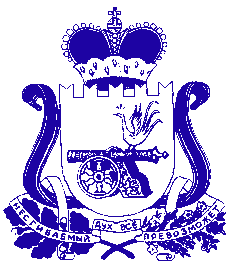    СОВЕТ ДЕПУТАТОВ   ИГОРЕВСКОГО СЕЛЬСКОГО ПОСЕЛЕНИЯ ХОЛМ-ЖИРКОВСКОГО РАЙОНА СМОЛЕНСКОЙ ОБЛАСТИРешениеот  17.10.2022                 №17Об исполнении бюджета муниципального образования                       Игоревского сельского поселения Холм-Жирковского района  Смоленской области за  9 (девять) месяцев 2022 года                  Заслушав и обсудив отчет главы муниципального образования Игоревского сельского поселения Холм-Жирковского района Смоленской области Н.М.Анисимовой об исполнении бюджета Игоревского сельского поселения Холм-Жирковского района Смоленской области за  9(девять) месяцев 2022 годаСОВЕТ ДЕПУТАТОВ РЕШИЛ:Отчет об исполнении бюджета муниципального образования Игоревского сельского поселения Холм-Жирковского района Смоленской области за 9 (девять) месяцев 2022 года по доходам в сумме  7 426 тыс. рублей, по расходам  7 268  тыс. рублей с превышением доходов над расходами (профицит бюджета в сумме 158 тыс. рублей) принять к сведению.Глава муниципального образования Игоревского сельского поселенияХолм-Жирковского районаСмоленской области                                                                    Н.М. АнисимоваПОЯСНИТЕЛЬНАЯ ЗАПИСКАРезультаты деятельности субъекта бюджетной отчетностиДОХОДЫ               Доходы местного бюджета Игоревского сельского поселения Холм-Жирковского района смоленской области формируются за счет собственных доходов (налоговых и неналоговых) и безвозмездных поступлений из других бюджетов бюджетной системы.               Общая сумма доходов местного бюджета Игоревского сельского поселения Холм-Жирковского района Смоленской области за 9 (девять) месяцев 2022 года составил 7 425 726,22 рублей или 31,3 % к годовым плановым значениям (23 708 889,89 рублей).           Налоговые и неналоговые доходы исполнены в сумме 4 299 522,26 рублей  или на 103% к утвержденным годовым значениям (4 443 860,00 рублей).            Исполнение фактических поступлений обеспечено за счет основных доходных источников:           Доходы от уплаты акцизов на дизельное топливо, подлежащие распределению между бюджетами субъектами Российской Федерации и местными бюджетами с учетом установленных дифференцированных нормативов отчислений в местные бюджеты 426 226,13 рублей при плане  458 160,00 рублей или на 93% .          Доходы от уплаты акцизов на моторные масла для дизельных и (или) карбюраторных (инжекторных) двигателей, подлежащие распределению между бюджетами субъектами Российской Федерации и местными бюджетами с учетом установленных дифференцированных нормативов отчислений в местные бюджеты  2411,22 рублей при плане 2 540,00 рублей или на 95% .         Доходы от уплаты акцизов на автомобильный бензин, подлежащие распределению между бюджетами субъектами Российской Федерации и местными бюджетами с учетом установленных дифференцированных нормативов отчислений в местные бюджеты  490 658,07 рублей при плане 610 110,00 рублей или на 80,4% .        Доходы от уплаты акцизов на прямогонный бензин, подлежащие распределению между бюджетами субъектами Российской Федерации и местными бюджетами с учетом установленных дифференцированных нормативов отчислений в местные бюджеты -47 579,84 рублей при плане -57 450,00 рублей или на 83% .           Налога  на доходы физических лиц 2 587 636,28 рублей при плане 2 285 900,00рублей или на 113%                             Налога на имущество физических лиц 45 145,77 рублей при плане 111 700,00 тыс. рублей или на 40,4%            Земельного налога с организаций 525 858,61  рублей при  плане 497 100,00 рублей или на 106%.            Земельного налога с физических лиц 69 166,02 рублей при плане 335 800,00 рублей или на 20,6%           Из общей суммы доходов безвозмездные поступления составили 3 168 296,48  рублей или на 16,4% к уточненным годовым значениям (19 265 029,89рублей), из них:        - дотации бюджетам поселений на выравнивание бюджетной обеспеченности –3 015 400,00 рублей;        - субвенции бюджетам сельских поселений на осуществление первичного воинского учета на территориях, где отсутствуют военные комиссариаты –152 896,48рублей.    РАСХОДЫ          Расходы местного бюджета муниципального образования Игоревского сельского поселения Холм-Жирковского района Смоленской области за полугодие 2022 года исполнены в сумме 7 267 733,43 рублей или на 29% к годовому плану (25 013 490,00 рублей).  ОБЩЕГОСУДАРСТВЕННЕ РАСХОДЫ      (0102) Расходы на функционирование высшего должностного лица субъекта Российской Федерации и муниципальных образований составили 405 459,11 рублей или на 66,5% к годовому плану (609 491,00 рублей).     (0104) Расходы на функционирование Правительства Российской Федерации, высших исполнительных органов государственной власти субъектов Российской Федерации, местных администраций составили 1 554  987,93 рублей или на 67% к годовому плану (2 321 214,00 рублей).      (0106) Финансирование обеспечения деятельности финансовых, налоговых и таможенных органов и органов финансово (финансово - бюджетного) надзора составило 32 934,00 рублей или 100% к годовому плану (32 934,00 рублей).         (0111)  Финансирование обеспечения деятельности по резервному фонду Администрации Игоревского сельского поселения не было (план 5 000,00 рублей).     НАЦИОНАЛЬНАЯ ОБОРОНА        (0203) Расходы на финансирование по осуществлению первичного воинского учета на территориях, где отсутствуют военные комиссариаты, составили 152 896,48 тыс. рублей или на 55% к годовому плану (278 200,00 рублей).            НАЦИОНАЛЬНАЯ ЭКОНОМИКА        (0409) Расходов на содержание автомобильных дорог в границах поселений за 9 (девять) месяцев 2022 составил 608 608,26  тыс. рублей или на 5,5% (план 11 001 960,00 рублей), их них:        - за счет средств дорожного фонда –11 001 960,00 рублей;ЖИЛИЩНО-КОММУНАЛЬНОЕ ХОЗЯЙТВО              - (0501) по разделу «Жилищное хозяйство» - 94 472,39рублей (план -135 000,00 или на 70%);          - (0502) по разделу «Коммунальное хозяйство» -  1 492 582,95 рублей (план –7 054 051,00 рублей или на 21,1%);          - (0503) по разделу «Благоустройство» -2 736 786,79рублей (план –3 289 340 рублей или на 83,2%).КУЛЬТУРА           (0801)    Расходы на финансирование в области культуры за 9(девять) месяцев 2022 года составили 20 000,00 тыс. рублей или на 25% (план  80 000,00 рублей).СОЦИАЛЬНАЯ ПОЛИТИКА           (1001)    Расходы на финансирование социальной политики (выплаты пенсии бывшим работникам муниципальной службы) составили 110 323,92 рублей или на 83,5% к годовым значениям (132 000,00 рублей).ФИЗИЧЕСКАЯ КУЛЬТУРА И СПОРТ          (1101)   Расходов на финансирование спортивной деятельности за 9(девять) месяцев 2022 года произведено не было (план 7 000,00 рублей).          Из резервного фонда Администрации Игоревского сельского поселения расходов за 9(девять) месяцев 2022 года произведено не было.Глава муниципального образования Игоревского сельского поселенияХолм-Жирковского района Смоленской области                                                               Н.М. АнисимоваСпециалист I категории                                                         К.Н. Шерченкова